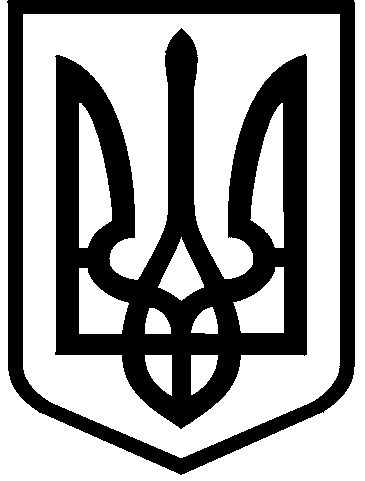 КИЇВСЬКА МІСЬКА РАДАІІ сесія IХ скликанняРІШЕННЯ_____________№_____________									Про внесення змін до деяких рішеньКиївської міської ради Відповідно до статей 104-107 Цивільного кодексу України, статей 57, 78 Господарського кодексу України, Основ законодавства України про охорону здоров’я, законів України «Про місцеве самоврядування в Україні», «Про державну реєстрацію юридичних осіб, фізичних осіб – підприємців та громадських формувань» з метою забезпечення раціонального використання матеріальних ресурсів закладів охорони здоров’я, заснованих на комунальній власності територіальної громади міста Києва, Київська міська радаВИРІШИЛА:Відмінити рішення про реорганізацію Дитячого спеціалізованого санаторію «ЯЛИНКА» Територіального медичного об’єднання «САНАТОРНОГО ЛІКУВАННЯ» у місті Києві (ідентифікаційний код 05415970) та комунальної організації (установа заклад) Дитячого спеціалізованого санаторію «Лісова поляна» Територіального медичного об’єднання «САНАТОРНОГО ЛІКУВАННЯ» у місті Києві (ідентифікаційний код 05415817), прийняте відповідно до рішення Київської міської ради від 10 червня 2021 року № 1454/1495 «Про реорганізацію санаторно-курортних закладів охорони здоров’я».Внести до рішення Київської міської ради від 10 червня 2021 року № 1454/1495 «Про реорганізацію санаторно-курортних закладів охорони здоров’я» такі зміни:у пункті 2 слова «Дитячий спеціалізований санаторій «ЯЛИНКА» Територіального медичного об’єднання «САНАТОРНОГО ЛІКУВАННЯ» у місті Києві (ідентифікаційний код 05415970)», «комунальну організацію (установу заклад) Дитячий спеціалізований санаторій «Лісова поляна» Територіального медичного об’єднання «САНАТОРНОГО ЛІКУВАННЯ» у місті Києві (ідентифікаційний код 05415817)» виключити;в абзаці першому пункту 4 слова «Виконавчому органу Київської міської ради (Київській міській державній адміністрації)» замінити словами «Київському міському голові»;підпункт 4.4. пункту 4 викласти у такій редакції:«4.4. Затвердити статут комунального некомерційного підприємства «Київська міська дитяча клінічна туберкульозна лікарня» виконавчого органу Київської міської ради (Київської міської державної адміністрації) (ідентифікаційний код 01993587).»;підпункт 5.2. пункту 5 викласти у такій редакції:«5.2. Київському міському голові забезпечити здійснення організаційно-правових заходів, пов'язаних з виконанням підпункту 5.1 цього пункту, та внести зміни до статуту комунального некомерційного підприємства «Київська міська дитяча клінічна туберкульозна лікарня» виконавчого органу Київської міської ради (Київської міської державної адміністрації).»Департаменту охорони здоров’я виконавчого органу Київської міської ради (Київської міської державної адміністрації) забезпечити здійснення організаційно-правових заходів щодо виконання пункту 1 цього рішення. В абзаці першому пункту 4 рішення Київської міської ради від 23 лютого 2021 року № 44/85 «Про реорганізацію Київського міського будинку дитини «Берізка» та Київського міського будинку дитини                                                    ім. М.М. Городецького» слова «Виконавчому органу Київської міської ради (Київській міській державній адміністрації)» замінити словами «Київському міському голові»;підпункт 4.5. пункту 4 викласти у такій редакції:«4.5. Затвердити статут комунального некомерційного підприємства «Центр медичної реабілітації та паліативної допомоги дітям» виконавчого органу Київської міської ради (Київської міської державної адміністрації).»Визначити розмір статутного капіталу комунального некомерційного підприємства «Центр спортивної медицини міста Києва» (ідентифікаційний код 39072140) у розмірі 1000,00 (одна тисяча грн 00 коп.) гривень за рахунок грошового внеску власника.Київському міському голові затвердити статут комунального некомерційного підприємства «Центр спортивної медицини міста Києва».Оприлюднити це рішення в установленому порядку.Контроль за виконанням цього рішення покласти на постійну комісію Київської міської ради з питань охорони здоров’я та соціального захисту.Київський міський голова 						Віталій КЛИЧКОПОДАННЯ:Депутат Київської міської ради 				Марина ПОРОШЕНКОПОГОДЖЕНО:Постійна комісія Київської міської радиз питань охорони здоров’я та соціального захистуГолова                                                                                 Марина ПОРОШЕНКОСекретар                                                                                           Юлія УЛАСИКВ. о. начальника управлінняправового забезпечення діяльностіКиївської міської ради                                             Валентина ПОЛОЖИШНИКТекст проєкту рішення  у паперовому вигляді відповідає проєкту в електронному вигляді на USB носії.Виконавець: Марина ЯРОШУК, помічниця депутатки Київської міської ради ІХ скликання Марини ПОРОШЕНКО (097)1229799